Karneval 2017 v Aritmě – jaký byl?Jak je již tradicí, v únoru uspořádal odbor Sport pro všechny (SPV) sportovní karneval pro malé i větší děti a jejich rodiče. Jaký byl? Podívejte se na obrázky, které nám jistě všechno řeknou.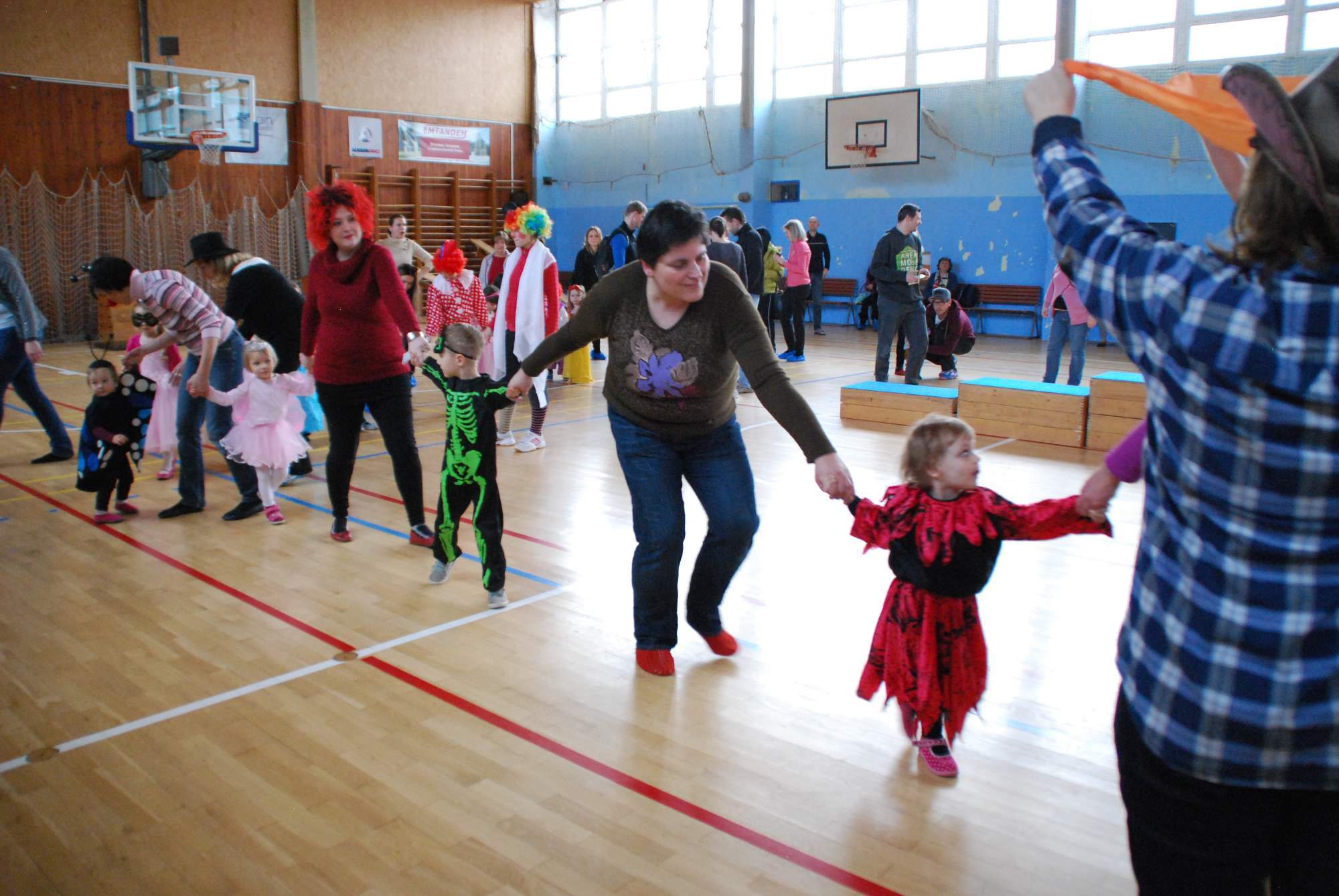 Veselý taneční rej masek a jejich rodičů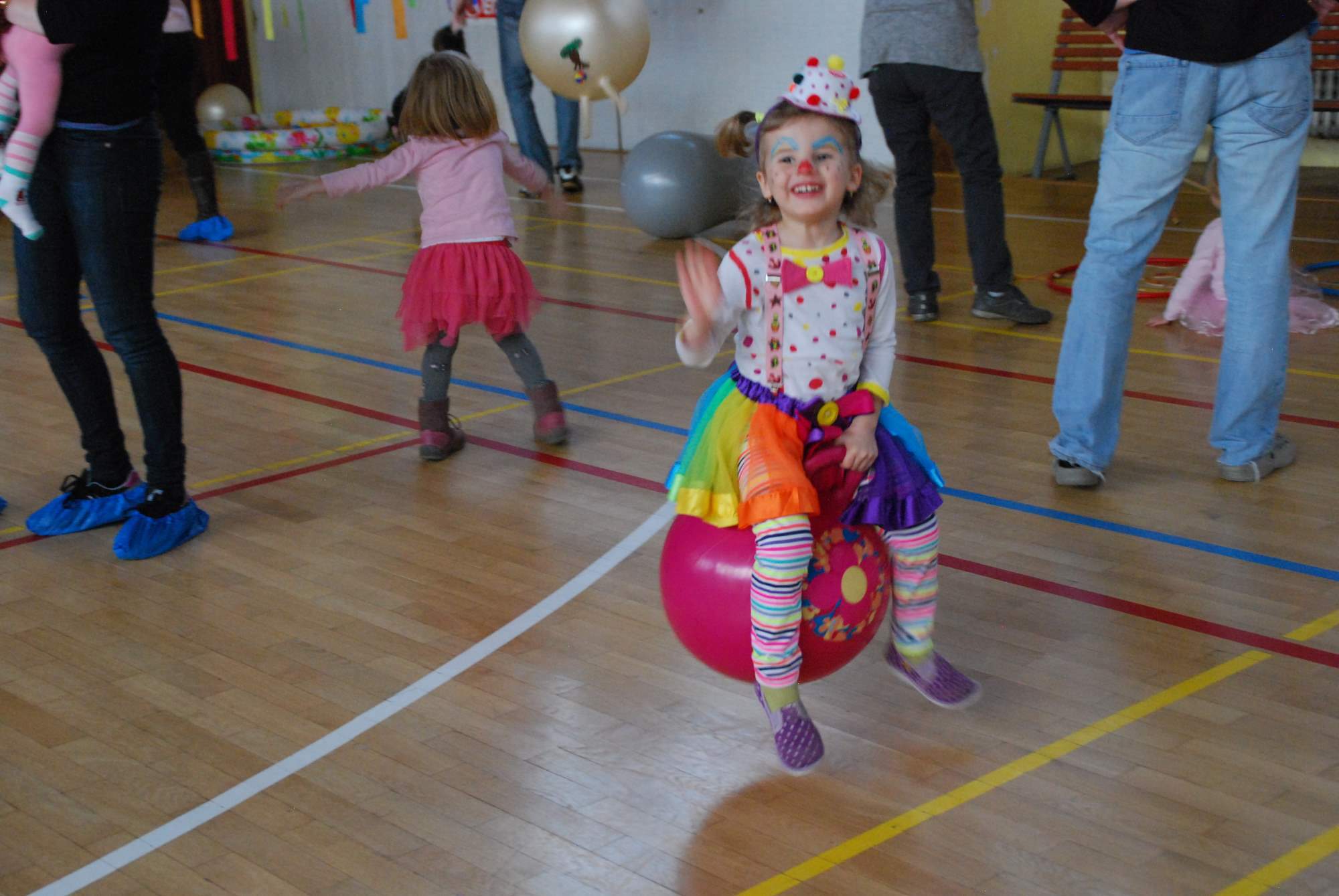 Rozjásaný klaun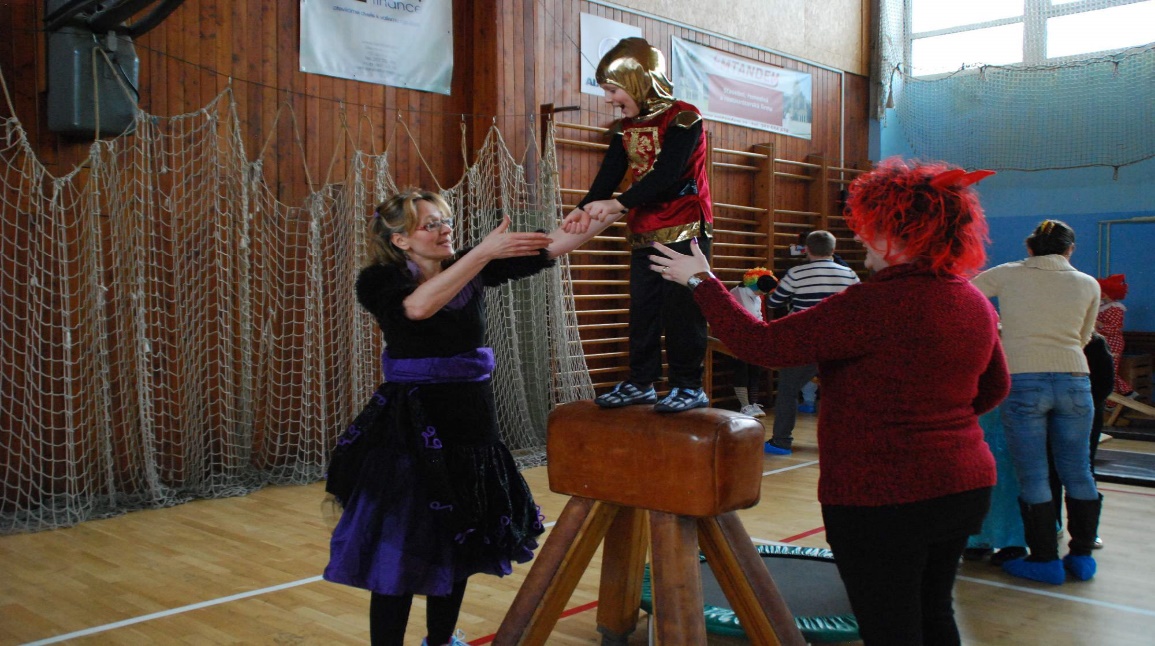 Nebojácný rytíř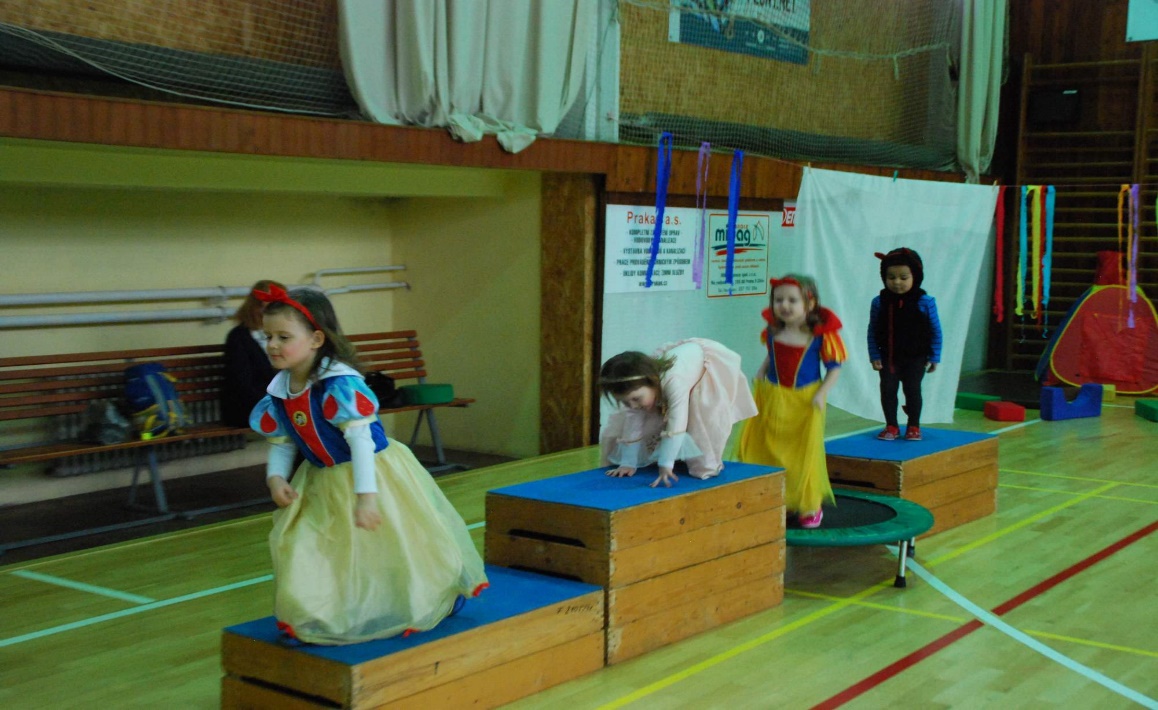 Sněhurky a princeznu již dohání čert!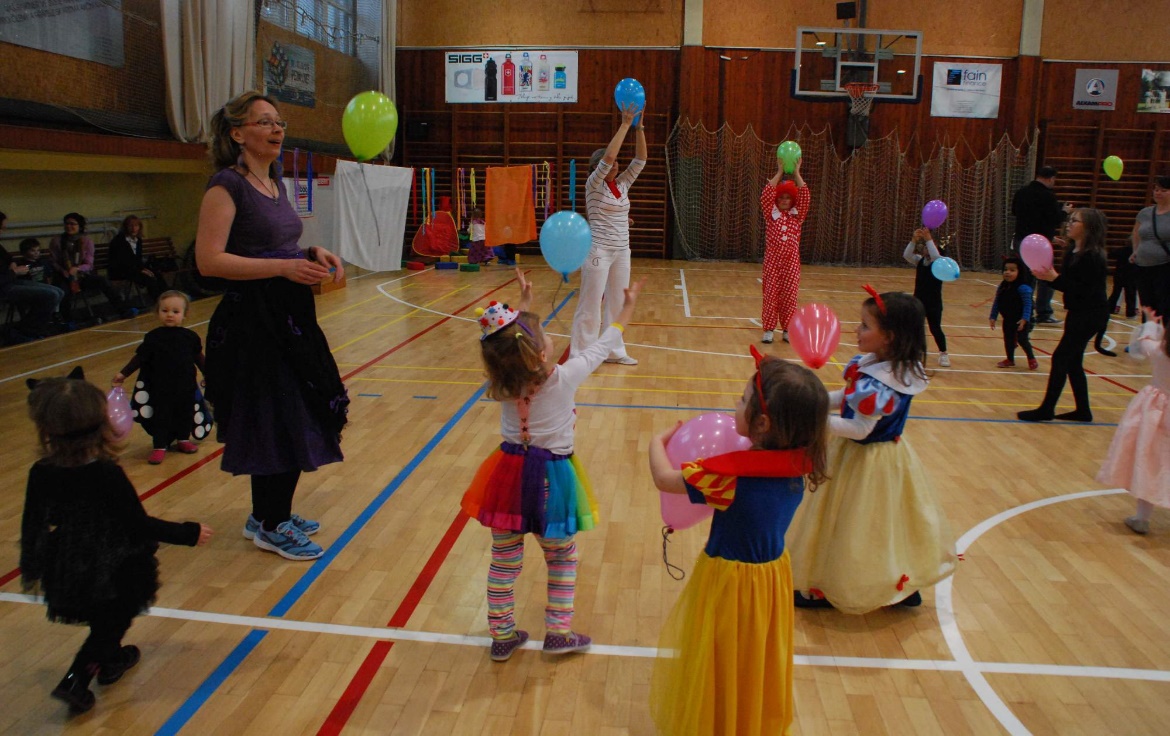 A vše končí balónkovým tancem